О спикере и формате:Динамичная модерация – спикер находится в живом диалоге с участниками «Реалити» - Спикер со сцены звонит в компании и клиентом с 2-мя задачами: 1. Разбор ОП заказчика/конкурента. 2. Живой звонок/WA клиенту.  «Разборы» - Владимир приглашает на сцену участников и делает личный разбор: от продаж до мышления, проводя общую нить сути мастер-класса.«Практика и внедрение» - Задания выполняются участниками в группах и парах. Человек запоминает 90% того, что сделал сам. И 30% увиденного. Летающая презентация формата PreziОпыт выступлений: 23 страны, 143 города.Путь: с рядового менеджера по продажам до самого известного бизнес-тренера в направлении в РФОбразование: экономическое, юридическое, управление персоналомАвтор 14 книг, 2 из них финалисты на ПЭФ.Реальный предприниматель с 2007 года: YaKuba|Масштабирование продажTom Hunt| Кадровое агентствоДзен Недвижимость| Новостройки в Москве,  Лидер Кидс |Детский сад 850 м2. Построен в 2015 Признание: четырежды признан бизнес-тренером года по результатам года.Музыка: автор 9 мотивационных песен. ПРОДОЛЖИТЕЛЬНОСТЬ: Стандарт: 1 либо 2 дня (10.00 – 18.00) Сокращенно: от 1 часа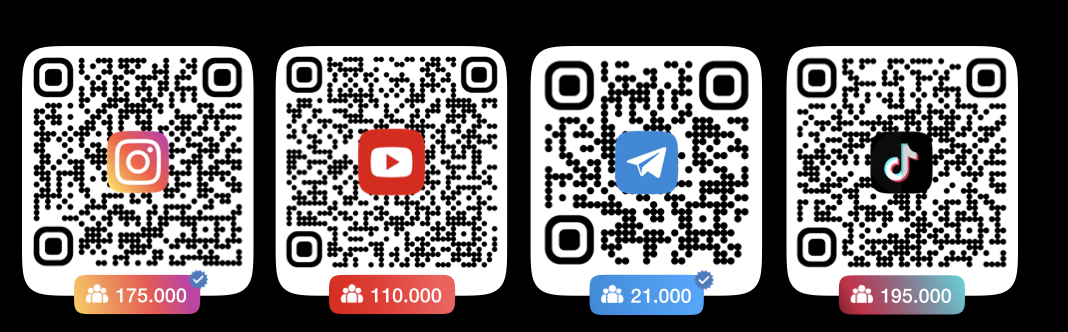 Программа: ЖИВЫЕ ЗВОНКИ / ПРОДАЖИ НА «ПОТОКЕ»Реалити-звонок в отдел продаж или конкуренту компании-участника: «Анализ лучших/худших скриптов, речевых модулей, интонации, отработки возражений», «проверка работы менеджеров». Реалити- звонок из зала клиенту на выбор участников.
ПРОДАЖИ В МЕССЕНДЖЕРАХ. СКРИПТЫКак «догонять» клиента сообщениями. Что именно писать, чтобы убеждать. Живая отработка возражений с клиентами. Ключевые фразы для убеждения клиентов.СКРИПТЫ ДОЖИМА
Холодный дожим с первых секунд. Как дожимать на встречу? КПД и ДПС-подходы. Что говорить, чтобы продавать больше.ПЕРЕГОВОРЫ 1Х1Приемы эффективных встреч 1х1. Как управлять «дистанцией̆», не скатываясь в «панибратство»? 4 варианта расположения на переговорах. «Доработка жестами», сторителлинг.АНТИКРИЗИСНЫЕ ВОЗРАЖЕНИЯ
Продающие истории. Рабочие диалоговые технологии по отработке сопротивлений клиента, позволяющие запоминаться в головах клиентов и соглашаться.ДОЖИМ ЧЕРЕЗ ВИДЕО, ГОЛОСОВЫЕ И КП В МЕССЕНДЖЕРАХЛучшие форматы, структуры убеждения, подведения клиентов к решению купитьПОЧТИ «ЗАПРЕЩЕННЫЕ» МЕТОДЫ ДОЖИМАКак понять, когда включить провокацию и выйти за рамки «любезностей»? Лучше пережать, чем недожать?САМОДИСЦИПЛИНА И ТАЙМ-МЕНЕДЖМЕНТПожиратели рабочего времени, приоритеты, Trello и CRM, электронный календарь, работа с НЕТ-просьбами и др.